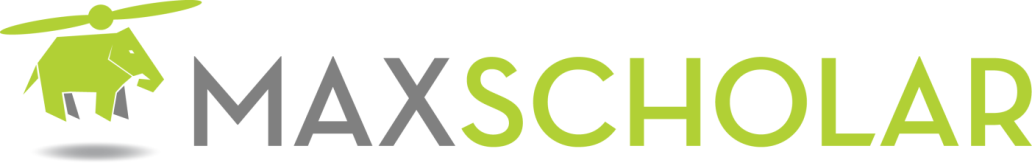 2800 Island Boulevard, Suite 2501, Aventura, FL 33160 www.maxscholar.com(305) 496-7208     FAX (305) 974-0960Dr. Deborah Levy, Chief Education OfficerFebruary 1, 2017To whom it may concern:This letter certifies that MaxScholar software is a sole source product.  The software and accompanying printed material is manufactured, sold and distributed exclusively by MaxScholar, Inc.MaxScholar, Inc. maintains all copyright privileges for their products, and these products must be purchased directly from the company.  There are no agents or dealers to represent these products.MaxScholar software is designed to improve the reading comprehension skills of all readers, especially those who have been designated as needing RTI, those who are special education students, and those who have IEPs or 504 plans.  We provide academic intervention services for those students who are struggling in their reading skills and are reading at levels below grade level as determined by standardized testing.  In addition, MaxScholar products improve vocabulary, writing skills, summarization skills, and outlining.  MaxScholar products include modules to help students with spelling and multi-syllabic words.  There are also modules for teaching readers how to recognize letters, the sounds they make, how the letters are written, how they can be blended into words, and how to read controlled readers.  These products are applicable to students who are in grades K through 12.  There are workbooks available, in addition, which support the software and provide even more drill and practice for students and their teachers who prefer print-format materials.MaxScholar, Inc. warrants that no other items or products are available for purchase that would serve the same purpose or function, and there is only one price for their products because of exclusive distribution and marketing rights.If you desire additional information, please contact me at the above phone number or by email at dr.levy@maxscholar.com.Sincerely,Deborah LevyDr. Deborah LevyChief Education Officer